В _____________________________ суд(наименование судебного органа)ИСКОВОЕ ЗАЯВЛЕНИЕо возмещении ущерба, причиненного затоплением нежилогопомещения (офиса) в многоквартирном домеИстец владеет нежилым помещением (офисом) общей площадью ________ кв. м(далее - нежилое помещение), расположенным в многоквартирном доме поадресу: _________________________________________________________, на праве_______________________________________________________, что подтверждается(собственности, аренды и т.д.)_____________________ от ___ ___________ ____ г. N _____.___ ____________ ___ г. в аварийно-техническую службу поступила заявка истца о затоплении указанного нежилого помещения. Аварийной службой при выезде установлено, что течь произошла по вине ответчика, являющегося собственником квартиры по адресу: _____________________, которая расположена этажом выше, что подтверждается _____________________________.Актами обследования места аварии установлены повреждения, причиненные нежилому помещению истца, определен объем восстановительных работ.Согласно заключению от ___ ________ ____ г. N _____, составленному ______________________________ (независимым экспертом-оценщиком, страховым агентом и т.п.), размер ущерба от затопления, причиненного нежилому помещению истца, составил _________ (____________) рублей. Стоимость услуг по оценке _______ (_____________) рублей.Согласно акту аварийно-технической службы от ___ _______ ____ г. N ____, причиной затопления явился _________________ (прорыв труб отопления или горячего (холодного) водоснабжения, засорение канализации и т.п.). Акт обследования места аварии прилагается.Вина ответчика в происшедшем установлена в указанном акте обследования места аварии.На требование истца от ___ _________ ___ г. добровольно сделать восстановительный ремонт или возместить причиненный затоплением ущерб ответчик ответил отказом, мотивировав свой отказ следующим: ____________________, что подтверждается __________________________.Вариант: На требование истца от ___ __________ ___ г. добровольно сделать восстановительный ремонт или возместить причиненный затоплением ущерб ответчик не ответил.На основании изложенного, руководствуясь ст. ст. 15, 1064, 1082 Гражданского кодекса РФ и ст. ст. 131 - 132 Гражданского процессуального кодекса РФ,ПРОШУ:Взыскать с ответчика в пользу истца в счет возмещения ущерба, причиненного затоплением нежилого помещения истца, расположенного по адресу: ___________________, сумму в размере _________ (____________) рублей.Взыскать с ответчика в пользу истца уплаченную при подаче искового заявления госпошлину в размере ________ (____________) рублей.ХОДАТАЙСТВУЮ:О вызове свидетеля ___________________________________________________,(Ф.И.О.)проживающего по адресу: __________________________________________________,(указать адрес)для подтверждения ________________________________________________________,(указать, какие обстоятельства, имеющие значение для рассмотренияи разрешения дела, может подтвердить свидетель)для подтверждения ________________________________________________________.(указать, какие обстоятельства, имеющие значение для рассмотренияи разрешения дела, может подтвердить свидетель)Приложение:1. Копия документа, подтверждающего право владения истца на нежилое помещение.2. Заключение независимого оценщика (заключение страхового агента и т.п.).3. Смета восстановительного ремонта.4. Акт обследования места аварии.5. Копии искового заявления для ответчика, третьего лица.6. Квитанция об уплате государственной пошлины.7. Доверенность или иной документ, подтверждающий полномочия представителя истца.Согласно пп. 5 ч. 1 ст. 23 Гражданского процессуального кодекса РФ дела по имущественным спорам, за исключением дел о наследовании имущества и дел, возникающих из отношений по созданию и использованию результатов интеллектуальной деятельности, при цене иска, не превышающей пятидесяти тысяч рублей, рассматриваются мировым судьей.ВНИМАНИЕ! Раз вы скачали бесплатно этот документ с сайта ПравПотребитель.РУ, то получите заодно и бесплатную юридическую консультацию!  Всего 3 минуты вашего времени:Достаточно набрать в браузере http://PravPotrebitel.ru/, задать свой вопрос в окошке на главной странице и наш специалист сам перезвонит вам и предложит законное решение проблемы!Странно.. А почему бесплатно? Все просто:Чем качественней и чаще мы отвечаем на вопросы, тем больше у нас рекламодателей. Грубо говоря, наши рекламодатели платят нам за то, что мы помогаем вам! Пробуйте и рассказывайте другим!
*** P.S. Перед печатью документа данный текст можно удалить..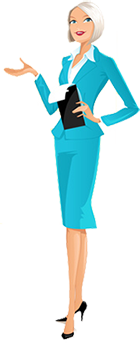 